ЦЕНТРАЛЬНЫЙ ДОМ РОССИЙСКОЙ АРМИИ_______________________________________________________   Методический отдел   Методическое пособие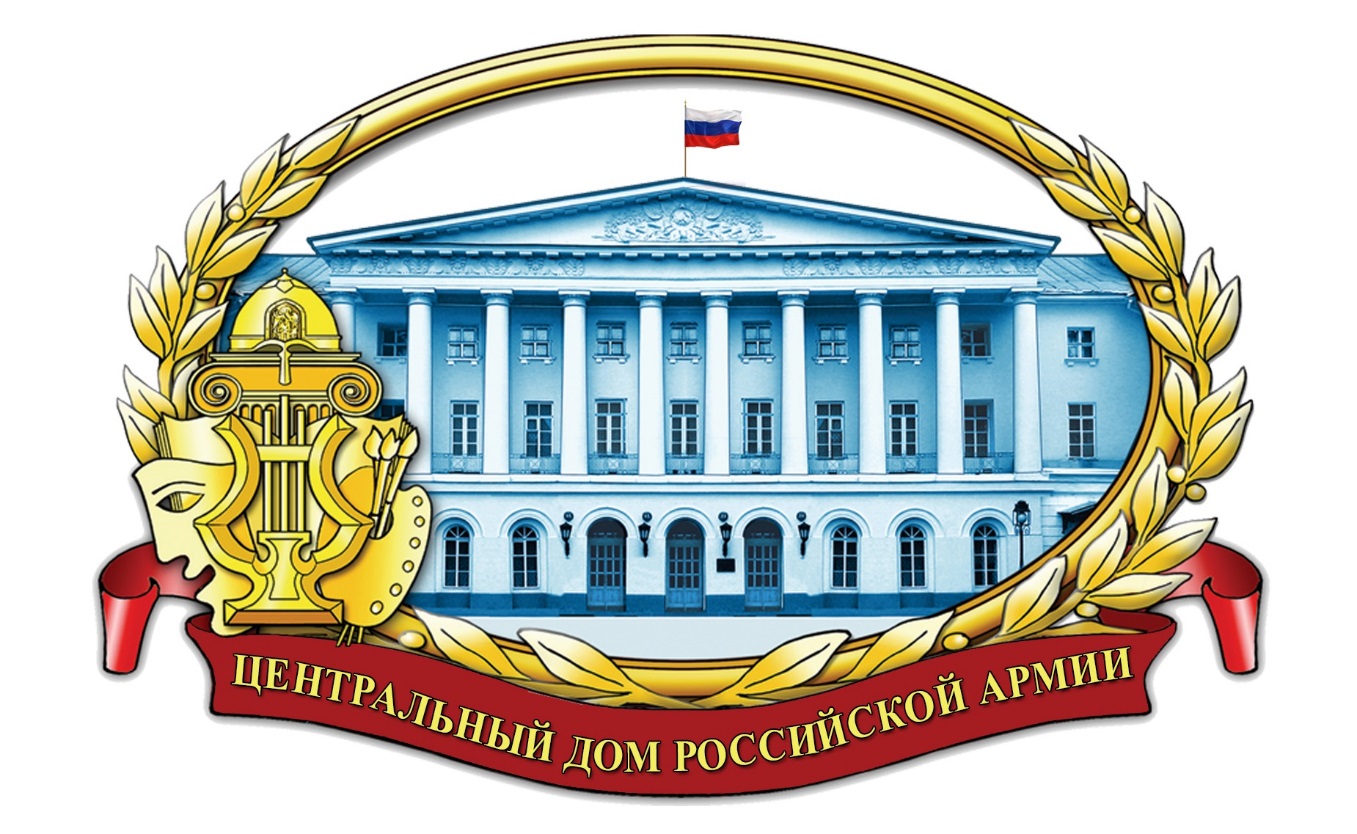 Итоги ХII Всероссийского конкурса на лучшие практические результаты культурно-досуговой деятельности учреждений культуры Российской Федерации «Золотой сокол-2018»Москва2019 г.Ответственный за выпускначальник методического отделазаслуженный работник культуры РФД.В.ХробостовСоставители:начальник методического отделазаслуженный работник культуры РФ      Д.В.Хробостов,заместитель начальника методического отдела       				           Е.К.Гурьянова,ведущий методистзаслуженный работник культуры РФ             В.А. Дмитриченко,                              методисты:  О.Н.Барбашев,                                                    Н.М.Шипилова,инструкторзаслуженный деятель искусств РФ                                                     В.Н.Симаков  Компьютерная обработка:                                                     Н.М.ШипиловаОтзывы, замечания и предложения просим направлять по адресу:. Москва, Суворовская пл., д.2Центральный Дом Российской Армииимени М.В. Фрунзе,методический отделКонтактные телефоны: (495) 681-56-17, 681-28-07Факс: (495) 681-52-20Приглашаем к диалогуСложно и порою парадоксально, начиная с 90-х годов живет армейская культура. Ее, выпестованную в советские годы, оснащенную научным инструментарием, обеспеченную кадрами, материальными и финансовыми средствами в одночасье оставили без всего. Безусловно, было необходимо отказаться от прежней идеологии, но не уничтожать содержание. Ведь всем понятно, что без духовной, нравственной, эстетической культуры нельзя рассматривать людей как единый общественный организм.Это в полной мере можно проследить на жизни Вооруженных Сил страны. Чем современнее, оснащеннее становилась армия, тем более сложным становится система воспитания личного состава, а вместе с ней военная культура. В ее недрах выкристаллизовывались направления, сосредоточенные на поддержание боеготовности, военно-патриотического воспитания, привития любви к Родине средствами культуры и искусства.В созвучии с этим процессом в методическом отделе ЦДРА зародилась идея организации и проведения на постоянной основе конкурса, который бы дал представление о реальном положении дел и помог определить болевые точки, на которых следует сосредоточить внимание. Эту задачу по-нашему мнению должен решать конкурс «Золотой сокол».Двенадцать лет подряд Центральный Дом Российской Армии проводит конкурс и озвучивает имена победителей и лауреатов «Золотого сокола».Нынешний 12-й конкурс подтвердил правильность избранного пути, От претендентов на места победителей требовалась яркая с точки зрения художественности и методически выверенная работа. С этой сложной задачей успешно справилось подавляющее большинство участников.Но как любое начинание наш конкурс нуждается в обновлении. Вот об этом мы хотим поговорить с вами, узнать ваше отношение, выслушать ваше мнение и ваши предложения. Чтобы этот разговор состоялся, мы сами предлагаем на ваше рассмотрение следующие изменения:Практика проведения конкурса навела на мысль о повышении его статуса через введение новой номинации «Лучший военный округ (сфлот), вид, род войск в организации и проведении КДР». Введение номинации позволит повысить заинтересованность руководства вышеперечисленных органов военного управления в развитии культурно-досуговой работы.Положением о проведении конкурса определен круг участников, в том числе суворовские училища, кадетские корпуса, различные муниципальные учреждения. Учитывая специфику указанных учреждений, целесообразно выделить их в отдельную номинацию.Есть предложение перед номинациями ставить конкретные задачи, исходя из направлений деятельности учреждения (например):- «Лучшая методическая разработка в помощь боевой подготовке»;- «Лучший сценарий по военно-патриотическому воспитанию»;- «Лучший аналитический обзор организации работы учреждения культуры по укреплению воинской дисциплины».Рассмотрение и реализация условий Положения под новым углом зрения не предполагают структурных изменений. Но уточнения и новые посылы позволят повысить статус учреждений культуры в системе военно-политической работы.Мы ждем от вас отзыва на наши вопросы и готовы рассмотреть ваши предложения.       Ведущий методист методического отдела ЦДРА         заслуженный работник культуры России       В. ДмитриченкоВ соответствии с Положением от 27 октября 2017 года о проведении              XII Всероссийского конкурса на лучшие практические результаты культурно-досуговой деятельности учреждений культуры Российской Федерации «Золотой сокол-2018» в адрес Центрального Дома Российской Армии имени М.В. Фрунзе поступило 140 работ из 88 учреждений культуры.	Жюри конкурса, проанализировав все работы, предлагает следующее распределение мест по 5 номинациям:Номинация – Лучшая методическая разработка(всего 29 работ из 25 учреждений культуры)Первое место:Дом офицеров Пермского гарнизона (начальник – заслуженный работник культуры Российской Федерации Баранов Юрий Николаевич) за методическую разработку «Организация и проведение новогодней театрализованной игровой программы для детей военнослужащих и гражданского персонала Пермского гарнизона по мотивам сказки Э.Т.А. Гофмана «Щелкунчик и мышиный король в рамках празднования 125-летия балета П.И.Чайковского «Щелкунчик».Автор: заведующий библиотекой Налет Ольга Анатольевна.Второе место:– 73 Дом офицеров (гарнизона) Минобороны России, г. Иркутск-45   за методическую разработку: «Методические рекомендации по проведению вечера памяти, посвященного празднованию 75-летия Сталинградской битвы «Сталинград: 200 дней мужества».Авторы: начальник Дома офицеров Григорьева Ольга Александровна,заведующий библиотекой Зимникова Галина Владимировна, библиотекарь Залетина Юлия Николаевна.– Войсковая часть 03770 Главного управления Генерального штаба Вооруженных Сил Российской Федерации, Мещерено-1 Ступинского района Московской области (командир части – полковник Бочаров Сергей Валентинович) за методическую разработку: «Методическое пособие по подготовке и проведению интеллектуальной викторины на примере викторины «Истории России славные страницы».Автор: заместитель командира части по работе с личным составом подполковник Суровцев Алексей Александрович.Третье место:–  ООО «Серебряный Век» (генеральный директор – Кедринский Алексей Ильич), г. Москва за методическую разработку: «Говорящие картины «Живая память».Автор: генеральный директор Кедринский Алексей Ильич.Руководитель проекта Белянин Евгений Геннадьевич. – Дом культуры «Мосрентген» (директор – Зайцева Елена Владимировна), г. Москва за методическую разработку: «Методические рекомендации по организации и проведению праздничных мероприятий, посвященных празднованию Дня Победы в Великой Отечественной войне 1941-1945 гг.».Авторы: заместитель директора Павлова Марина Николаевна,художественный руководитель Колесников Роман Николаевич.Номинация – Лучший сценарий культурно-досугового мероприятия(всего 57 работ из 48 учреждений культуры)Первое место:Дом офицеров (флота) войсковой части 06984, г. Севастополь за сценарий музыкального спектакля «Военная тайна» (к 100-летию создания Рабоче-Крестьянской Красной Армии).Автор: начальник Дома офицеров Пискайкин Владимир Владимирович. 				Второе место:– Центральный     офицерский    клуб      Воздушно-космических     сил,                г. Москва (начальник – Лужбин Владимир Сергеевич) за сценарий информационно-агитационной акции «Военная служба по контракту – твой выбор!».Автор: начальник группы культурного обслуживания войск Яковенко Валентина Викторовна. – Санаторно-курортный комплекс «Сочинский» Министерства обороны Российской Федерации, г. Сочи (начальник – Авершин Виктор Александрович) за сценарий митинга у братской могилы в г. Туапсе «Память за собою позови. В боях за Туапсе (к 73-й годовщине Победы).Руководитель проекта заведующий клубом филиала санатория «Лазурный берег» Парфенова Татьяна Анатольевна.Автор: библиотекарь Карташова Людмила Витальевна.Третье место: – Местное отделение Всероссийского военно-патриотического движения «Юнармия», г. Воронеж (начальник штаба отделения – Сухарева Наталья Валентиновна) за сценарий «Торжественная церемония принятия клятвы отрядами юнармейцев».Автор: руководитель управления образования и молодежной политики администрации г. Воронежа Кулакова Любовь Анатольевна. – Дом офицеров Новосибирского гарнизона, г. Новосибирск (начальник – Голов Юрий Владимирович) за сценарий концертной слайд-программы «Моря пламенный поэт…», посвященной всемирно известному художнику-маринисту Ивану Константиновичу Айвазовскому.Автор: заместитель начальника Дома офицеров Рогачев Анатолий Николаевич.Номинация – Лучший видеосюжет(всего 39 работ из 32 учреждений культуры)Первое место:Московское высшее общевойсковое командное училище Сухопутных войск, г. Москва (начальник генерал-майор Болдырев Андрей Владимирович) за видеосюжет «Помним историю, чтим традиции, служим Отечеству».Автор: заведующий клубом – Олешко Наталья Сергеевна.Второе место:– Войсковая часть 69273, г. Гаджиево (командир  капитан 1 ранга Босов Дмитрий Васильевич) за видеосюжет «Тебе, любимая, родная Армия!»  к 100-летию со дня образования Красной Армии.Автор: заведующий клубом – Корнеева Наталья Владиславовна.– Центр обеспечения учебно-воспитательной работы Федеральной службы исполнения наказаний, г. Москва (руководитель Шарун Александр Степанович) за видеоролик «О ходе Всероссийского конкурса «Мисс УИС-2017».Автор: начальник отдела культурно-просветительной работы – Соина Полина Александровна.Третье место:– 75 Дом офицеров (гарнизона) Минобороны России, г. Можайск-3 за видеосюжет «Организация культурно-досуговой работы 75 Дома офицеров».Руководитель проекта – начальник Дома офицеров Речиц Елена Александровна.Авторы: рядовой в/ч 52025 Сибгатуллин Айрат Фанисович, методист Вереина Марина Николаевна.– Филиал   «Дом отдыха   «Подмосковье» ФГБУ СКК «Подмосковье» МО РФ, Московская область, Мытищинский р-он с. Троицкое (начальник Гущина Наталья Анатольевна) за видеоролик «Антикоррупция». Автор: культорганизатор – Мельничук  Владимир Матвеевич.Номинация – Лучший аналитический обзор организации работы учреждения культуры(всего 9 работ из 8 учреждений культуры)Первое место:Московское суворовское военное училище Министерства обороны Российской Федерации (начальник – генерал-лейтенант Поляков Виктор Тимофеевич) за аналитический обзор творческого проекта «Проведение цикла культурно-познавательных мероприятий, посвященных памятным датам истории и Дням воинской славы России». Авторы: культорганизатор Новожилова Юлия Александровна и педагог-организатор отдела воспитательной работы Тутынин Владислав Леонидович. Второе место:– Войсковая часть 77360-Н, г. Североморск (командир – капитан                        1 ранга Гунько Юрий Владимирович) за аналитический обзор «Военно-патриотическое, духовно-нравственное, эстетическое воспитание и сплочение воинского коллектива матросов по призыву посредством культурно-досуговой работы». Руководитель проекта: заместитель командира по работе с личным составом капитан 2 ранга Салюк Виктор Николаевич.Автор: заведующий клубом Назарова Елена Сергеевна.– 96 Дом офицеров Каспийской флотилии, г. Астрахань (начальник – Лашук Александр Леонидович) за аналитический обзор организации работы библиотеки по духовно-нравственному, военно-патриотическому и эстетическому воспитанию граждан Российской Федерации.Авторы: заведующий методическим кабинетом Лашук Евгений Александрович, заведующий библиотекой Столярова Анастасия Александровна.Третье место:– Общероссийская общественно-государственная организация ДОСААФ России за аналитический обзор «Бессмертный полк в поэзии». Автор: начальник Управления по работе с молодежью Департамента военно-патриотического воспитания аппарата Центрального совета ДОСААФ России Бабалаева Мария Викторовна.– Дом офицеров Волгоградского гарнизона (начальник – Голядкина Наталья Станиславовна). за аналитический обзор   деятельности Дома офицеров Автор: заведующий радиоузлом Макаревский Сергей Владимирович.Номинация – Лучшая работа по организации шефства над военнослужащими и членами их семей (всего 7 работ из 5 учреждений культуры)Первое место:Государственный академический Большой театр России, г. Москва (генеральный директор театра заслуженный деятель искусств Российской Федерации – Урин Владимир Георгиевич) за военно-шефскую работу.Автор: администратор, председатель военно-шефской комиссии Государственного академического Большого театра России – Щерба Галина ВасильевнаВторое место:Автономная некоммерческая организация «Молодежный клуб «Поколение Будущего», г. Москва за работу по организации шефства «Наказ героев Отечества».Автор: генеральный директор Батиевский Валентин Валентинович. Третье место:– Дом офицеров Балтийского флота, г. Калининград (начальник – Кучер Василий Васильевич) за лучшую работу по организации шефства над военнослужащими и членами их семей. Автор: руководитель туристического клуба «Азимут» Бадамшин Михаил Галимханович. – Государственное бюджетное общеобразовательное учреждение «Школа № 439 «Интеллект» (кадетские классы) г. Москва, (директор школы  Рототаева Нина Алексеевна) за работу по организации шефства «Парад победителей».Автор: педагог дополнительного образования кадетского класса Нефедкин Игорь Евгеньевич, учащиеся кадетских классов (Аверьянова Дарья, Альцман Полина, Майоров Александр).Гран-при конкурса:– Дом офицеров Западного военного округа, г. Санкт-Петербург (начальник – Богатырева Наталья Евгеньевна) за аналитический обзор «Офицерское собрание». История ФГБУ «Дом офицеров Западного военного округа» Минобороны России; – Дом офицеров Самарского гарнизона (начальник – Назаренко Александр Александрович) за методическую разработку «Популяризация службы в Армии России посредством современной культуры на примере проведения фестиваля художественного чтения «Сила Слова» в Доме офицеров Самарского гарнизона»Приз зрительских симпатий (по итогам интернет-голосования): Дом офицеров Уссурийского гарнизона за видеосюжет «О деятельности учреждения культуры» (начальник – Сергазинов Айдарбек Николаевич).Сценарий музыкального спектакля для военнослужащих Черноморского флота, членов семей военнослужащих и жителей города: «Военная тайна» к 100-летию создания Рабоче-Крестьянской Красной Армии  29 апреля 2018 года в Севастопольском Доме офицеров Черноморского флота состоялась премьера музыкального спектакля «Военная тайна». Предварительно была проведена большая подготовительная работа. В течение месяца рекламные плакаты сообщали об этом спектакле жителям Севастополя, интерес подогревали сообщения в сети интернет. За неделю до премьеры появились рекламные объявления с обозначением автора, режиссера и исполнителей главных ролей.  Главные роли в спектакле исполнили нахимовцы филиала Нахимовского военно-морского училища (Севастопольское президентское кадетское училище). Ребята готовились и предстали перед зрителями в ролях Мальчиша-Кибальчиша, Тимура со своей командой, командира отряда «Зарницы» и юнармейца. Это те герои, в которых мы сегодня остро нуждаемся. Сегодня особенно важно знать и чувствовать, что любимая наша страна в нас нуждается. Черные тучи разного рода ненавистников России собираются в международные шайки и банды. Их возглавляют известные интервенты, которые зарились на территорию нашего Отечества издревле: Германия, Франция, Соединенные Штаты Америки. Уроки истории не идут им впрок. Никак им не удается понять, что Россию победить нельзя. У нас есть военная тайна, которую в нашей стране знает самый маленький ребёнок. Она очень проста, её сформулировал еще Аркадий Гайдар: на место каждого погибшего героя у нас становятся в строй двое, а то и трое.Именно об этой Военной тайне рассказали в музыкальном спектакле Дома офицеров Черноморского флота Мальчиш-Кибальчиш, Тимур и его команда, командиры отрядов знаменитой игры «Зарница», нахимовцы, суворовцы и юнармейцы.Перед началом спектакля в фойе Дома офицеров играл симфонический оркестр севастопольского Дворца детского и юношеского творчества.	Удивительным было и сопровождение спектакля. Видеоряды и слайды подкрепляли каждое действие на сцене.Оборудование:2 экрана на порталах, мультимедиа, компьютер;усилители, колонки, микрофоны;театральный реквизит;музыкальные фонограммы, видеоклипы.Исполнители музыкальных и танцевальных номеров:- шоу-группа «Гуляй душа» под руководством Константина Пастернака;- севастопольский матросский хор войсковой части 56529-9 под руководством Людмилы Мальцевой;- севастопольский музыкальный экипаж «Приморский Парк» со своим лидером Виталием Замятиным; - военный оркестр Росгвардии под руководством Валентина Таева;- ансамбли «Триколор» и «Сюрприз» под руководством своих наставников Дарьи Шпарук и Марины Лавровской; - танцевальные коллективы Елены Дадыкиной «Грация» и «Дива» Елены Ивановой;- солисты Дома офицеров Дарья Смирнова и Ярослав Кузнецов;- артисты театра «Тот еще театр». Действующие лица:нахимовцы филиала Нахимовского военно-морского училища (Севастопольское президентское кадетское училище) Володя Черепанов, Саша Анисимов, Гавриил Гринёв и Меркурьев Артём. На экране кадры из кинофильма «Неуловимые мстители»: четверка красноармейцев на конях движется вперед на фоне закатного солнца. Видеоролик №1 Звучит песня «Бьют свинцовые ливни»  из кинофильма «Неуловимые мстители» в исполнении шоу-группы «Гуляй душа» (слова Роберта Рождественского, музыка Бориса Мокроусова).На авансцену выходит Мальчиш-Кибальчиш и говорит:Видеоролик №2«В те дальние-дальние годы, когда только что отгремела по всей стране война, жил да был Мальчиш-Кибальчиш. В ту пору далеко прогнала Красная Армия белые войска проклятых буржуинов, и тихо стало на тех широких полях, на зеленых лугах, где рожь росла, где гречиха цвела, где среди густых садов да вишневых кустов стоял домишко, в котором жил Мальчиш, по прозванию Кибальчиш, да отец Мальчиша, да старший брат Мальчиша, а матери у них не было.  Отец работает – сено косит. Брат работает – сено возит. Да и сам Мальчиш, то отцу, то брату помогает или просто с другими мальчишами прыгает да балуется.  Гоп!.. Гоп!.. Хорошо! Не визжат пули, не грохают снаряды, не горят деревни. Не надо от пуль на пол ложиться, не надо от снарядов в погреба прятаться, не надо от пожаров в лес бежать. Нечего буржуинов бояться. Некому в пояс кланяться. Живи да работай – хорошая жизнь!»В исполнении шоу-группы «Гуляй душа» звучит песня «Там вдали зарекой» (слова Николая Кооля, музыка Александра Александрова).Видеоролик №3Первый сказитель:На закате там небо багровоеИ тревога в груди трубит.Там рождается счастье новое,Ярким факелом в сердце горит!Второй сказитель:Молодое горит, страстноеКак пьянит дорогое вино,Вьется радостно Знамя КрасноеНам на долю оно дано!Первый сказитель:Эскадрон летит, дело стало быть Продвигается без затейЭта радость для всех алаяМы не ищем лёгких путей.Второй сказитель:На восходе здесь небо багровоеИ отвага в груди трубит.Здесь рождается дело новое,Песня новая здесь летит!В исполнении шоу-группы «Гуляй душа» звучит песня «Тачанка»  (слова Михаила Рудермана, музыка Константина Листова).Видеоролик №4Первый сказитель:Над вихрами мальчишекнебо ясное,Из прочитанных книжекжизнь прекрасная,И судьба непохожая,но не скверная,И в груди у похожих намсердце верное.Не свернуть им с дороги –не умчаться обратно.Только бой и тревоги–Наша правда!Второй сказитель:Наша жизнь и искания –всё для Родины,Наше тело и знанияне подводят нас.Наши плечи могучие –расстоянияИ просторы кипучиек расставаниям.Не понять тем, кто с выгодой,не взвалить наше бремя.Наступило, товарищи,наше время!Первый сказитель:Всё отдать без остаткадело личное,Если дружим, навек –так привычно нам!Другу руку подать,что нам каяться,Господам нам, товарищи,век не кланяться.У души нашей искреннейв даль есть дверца.Не устанет стучатьнаше сердце!Второй сказитель:Мы наказы отцовпомним точно,К братьям верным своиммчимся срочно,И романтика в нас –наше пламя,В нашем сердце горитдедов Знамя.Нас нельзя победить, в нас есть Память!Первый сказитель:Подвиг мы совершим,если нужно.Даже, мы погибать  можем дружно.Если прадеды наши в лету канут,Наши внуки тогдарядом встанут.Для Отечества вместе,нам не тесно.Широка и могуча – наша песня!В исполнении шоу-группы «Гуляй душа» звучит песня «Товарищ песня» из кинофильма «Как закалялась сталь» (слова Роберта Рождественского, музыка Игоря Шамо).Видеоролик №5 Мальчиш-Кибальчиш: «Но... видели ли вы, ребята, бурю? Вот так же, как громы, загремели и боевые орудия. Так же, как молнии, засверкали огненные взрывы. Так же, как ветры, ворвались конные отряды, и так же, как тучи, пронеслись красные знамена. Это так наступала Красная Армия. И в страхе бежал разбитый Главный Буржуин, громко проклиная эту страну с ее удивительным народом, с ее непобедимой армией и с ее неразгаданной Военной Тайной».Второй сказитель:Пламя ударило в небо! – ты помнишь, Родина?Тихо сказала: «Вставайте на помощь...»Родина.Славы никто у тебя не выпрашивал,Родина.Просто был выбор у каждого:Я или Родина.Первый сказитель:Самое лучшее и дорогое – Родина.Горе твое – это наше горе,Родина.Правда твоя – это наша правда,Родина.Слава твоя – это наша слава,Родина!На сцене Севастопольский матросский хор и солист Ярослав Кузнецов исполняют песню «Священная война» (слова Василия Лебедева-Кумача, музыка Александра Александрова).  Видеоролик №6На сцену выходит Тимур: «Моё имя Тимур! Совсем недавно мы играли и со мной была моя команда. Мы – Тимур и его команда.Я такой же, как и вы пионер-мальчишка. Люди теперь идут на фронт бить ненавистных фашистов.	На нашей земле война. Игра окончилась. Мальчишки и девчонки, никому не ныть и не хныкать. Мы поможем Красной Армии разбить фашизм. Нас много! Я, юный пионер-ленинец клянусь любить, укреплять и защищать свою Родину всем сердцем, всеми своими помыслами, всеми делами. Клянусь жить честно, учиться хорошо, работать упорно, много.Обещаю помогать старшим в труде, дома, на заводе, в колхозе. Клянусь помогать Красной Армии и зорко охранять свой дом, свой город, своё село!Клянусь отдать все свои силы, всю свою жизнь для победы над врагом, для счастья великой Родины!»Оркестр национальной гвардии и Владимир Пискайкин исполняют  песню Владимира Высоцкого «Мы вращаем землю».Видеоролик №7Второй сказитель:Наши юнги, наши мальчишки юные,Ваши плечи, по-детски худые и узкие,Заслонили просторы родной нам России.Будьте же вечно героями!Будьте же вечно живыми…Севастопольский матросский хор исполняет песню «Черное море, грозное море...».Видеоролик №8Первый сказитель:Вы исполнили всё, что судьбе обещалиСлово Ваше твёрже, чем гранит.За свободу Родины стоялиИ теперь она память о Вас хранит!Оркестр национальной гвардии и ансамбль «Триколор» исполняют «Марш нахимовцев» (музыка Василия Соловьева-Седого, слова Николая Глейзарова).Видеоролик № 9Второй сказитель:Они уходили и клялись:«Родина! Великая Советская держава! В день отправки нас на боевые корабли приносим тебе свою клятву!» Первый сказитель:«Мы клянёмся с достоинством и честью оправдать оказанное нам доверие, умножать боевые традиции советских моряков, хранить и оберегать честь Школы юнг». Второй сказитель:«Мы клянёмся отдать все силы, отдать жизнь, если надо, за свободу и независимость нашей Родины. Мы клянёмся до полного разгрома и уничтожения врага не знать отдыха, не знать покоя, быть в первых рядах самых мужественных, самых смелых, самых храбрых советских моряков».Первый сказитель:«Если ослабнет воля, если подведу товарищей, если трусость постигнет в бою, то пусть презирают меня в веках, пусть покарает меня суровый закон Родины».Второй сказитель:Если молнии в тучах заплещутся жарко,и огромное небо от грома оглохнет,если крикнут все люди земного шара, – ни один из погибших даже не вздрогнет.Первый сказитель:Знаю:Солнце в пустые глазницы не брызнет!Знаю:Песня тяжелых могил не откроет!Но от имени сердца,от имени жизни, повторяю!Вечная Слава Героям!..Второй сказитель:И бессмертные гимны,прощальные гимнынад бессонной планетой плывут величаво...Пусть не все герои, – те, кто погибли, – павшим вечная слава!Вечная слава!!!Первый сказитель:Вспомним всех поименно,Горем вспомним своим...Это нужно – не мертвым!Это надо – живым!Второй сказитель:Вспомним гордо и прямопогибших в борьбе...Есть великое право:Забывать о себе!Первый сказитель:Есть высокое право:Пожелать и посметь!..Стала вечною славойМгновенная смерть!Шоу-группа «Гуляй душа» исполняет арию Любаши из оперетты «Севастопольский вальс» (авторы либретто Елена Гальперина и Юлий Анненков, музыка Константина Листова).Видеоролик №10Второй сказитель:Плескалось багровое знамя,Горели багровые звезды,слепая пурга накрывалабагровый от крови закат,И слышалась поступь дивизий,великая поступь дивизий,железная поступь дивизий,точная поступь солдат!В исполнении севастопольского музыкального экипажа «Приморский Парк» звучит  песня «Моряк Черноморского флота» (автор Виталий Замятин).Видеоролик № 11Первый сказитель:Слушайте!Это мы говорим.Мертвые.Мы.Слушайте!Это мы говорим.Оттуда.Из тьмы.Слушайте!Распахните глаза.Слушайте до конца.Это мы говорим, мертвые.Стучимся в ваши сердца...Второй сказитель:Не пугайтесь!Однажды мы вас потревожим во сне.Над полями свои голоса пронесем в тишине.Мы забыли, как пахнут цветы.Как шумят тополя.Мы и землю забыли.Какой она стала, земля?Как там птицы?Поют на земле без нас?Как черешни?Цветут на земле без нас?Как светлеет река?И летят облака над нами?Без нас.Первый сказитель:Мы забыли траву.Мы забыли деревья давно.Нам шагать по земле не дано.Никогда не дано!Второй сказитель:Никого не разбудитОркестра печальная медь...Только самое страшное, – даже страшнее, чем смерть:знать, что птицы поют на землебез нас!Что черешни цветут на землебез нас!Что светлеет река.И летят облака над нами.Без нас.Первый сказитель:Продолжается жизнь.И опять начинается день.Продолжается жизнь.Приближается время дождей.Нарастающий ветерКолышет большие хлеба.Это – ваша судьба.Это – общая наша судьба...Второй сказитель:Так же птицы поют на землебез нас.И черешни цветут на землебез нас.И светлеет река.И летят облака над нами.Без нас... Севастопольский музыкальный экипаж «Приморский Парк» исполняет песню «Три подвига» (автор Виталий Замятин).Видеоролик №12Первый сказитель:Навстречу раскатам ревущего громаМы в бой поднимались светло и сурово.На наших знаменах начертано слово:Победа!Победа!!Второй сказитель:Во имя Отчизны –победа!Во имя живущих –победа!Во имя грядущих –победа!Войну мы должны сокрушить.И не было гордости выше,и не было доблести выше –ведь кроме желания выжитьесть еще мужество жить!Первый сказитель:Навстречу раскатам ревущего громамы в бой поднимались светло и сурово.На наших знаменах начертано словоПобеда!Победа!!В исполнении шоу-группы «Гуляй душа» звучит  песня Геннадия Яковлева «Дедушка». Видеоролик №13Второй сказитель:Черный камень,черный камень,что ж молчишь ты,черный камень?Разве ты хотел такого?Разве ты мечтал когда-тостать надгробьем для могилыНеизвестного солдата?Черный камень.Что ж молчишь ты,черный камень?..Мы в горах тебя искали.Скалы тяжкие дробили.Поезда в ночахтрубили.Мастера в ночах не спали,Чтобы умными рукамиЧтобы собственною кровьюПревратить обычный каменьв молчаливое надгробье...Дарья Смирнова исполняет  песню из кинофильма «Золото» «Больше не будет войны» (музыка Георгия Фиртича, слова Владимира  Орлова).Видеоролик №14Первый сказитель:Разве камни виноваты в том,что где-то под землеюслишком долго спят солдаты?Безымянные солдаты.Неизвестные солдаты...Второй сказитель:А над ними травы сохнут,А над ними звезды меркнут.А над ними кружит беркути качается подсолнух.Первый сказитель:И стоят над ними сосны.И пора приходит снегу.И оранжевое солнцеРазливается по небу.Время движется над ними...Второй сказитель:Но когда-то,но когда-токто-то в мире помнил имяНеизвестного солдата!Первый сказитель:Ведь еще до самой смертион имел друзей немало.Ведь еще живет на светеочень старенькая мама.Второй сказитель:А еще была невеста.Где она теперь – невеста?..Умирал солдат – известным.Умер – Неизвестным.В исполнении Севастопольского матросского хора звучит песня «Поклонимся великим тем годам» (музыка Александры Пахмутовой, слова Михаила Львова).Видеоролик №15Первый сказитель:Когда ты, грядущее?Скоро ли?В ответ на какую боль?..Ты видишь:самые гордые вышли на встречу с тобой.Второй сказитель:Грозишь частоколами надолб.Пугаешь угластыми кручами...Но мы поднимем себя по канатам,из собственных нервов скрученных!Первый сказитель:Вырастем.Стерпим любые смешки.И станем больше богов!..И будут дети лепить снежкииз кучевых облаков.Второй сказитель:Эстафету Мальчиша-Кибальчиша, Тимура и его команды, юнг Северного флота, нахимовцев и суворовцев принимали юные командиры отрядов игры «Зарница».Первый сказитель:Это песня о солнечном свете,это песня о солнце в груди.Это песня о юной планете,у которой все впереди!Командир отряда «Зарницы»:Именем солнца,именем Родиныклятву даем.Именем жизни клянемсяпавшим героям:то, что отцы не допели, – мы допоем!То, что отцы не построили, – Мы построим!Устремленные к солнцу побеги,Вам до синих высот вырастать.Мы – рожденные песней победы – начинаем жить и мечтать!Именем солнца,именем Родины клятву даем.Именем жизни клянемсяпавшим героям:то, что отцы не допели, – мы допоем!То, что отцы не построили, – Мы построим!В исполнении шоу-группы «Гуляй душа» звучит  песня «Русский моряк» (автор неизвестен). Видеоролик №16Второй сказитель:Торопитесь, веселые весны!Мы погибшим на смену пришли.Не гордитесь, далекие звезды, – Ожидайте гостей с Земли!Первый сказитель:Именем солнца,именем Родиныклятву даем.Именем жизни клянемсяпавшим героям:то, что отцы не допели, – мы допоем!То, что отцы не построили, – Мы построим!В исполнении севастопольского музыкального экипажа «Приморский Парк» звучит песня «Луч» (автор Виталий Замятин).Видеоролик №17Второй сказитель:Я не смогу.Я не умру...Если умру –Стану травой.Стану листвой.Дымом костра.Вешней землей.Ранней звездой.Стану волной,Пенной волной!Сердце своеВдаль унесу.Стану росой,первой грозой,смехом детей,эхом в лесу...Первый сказитель:Будут в степяхТравы шуметь.Будет стучатьв берег волна...Только б допеть!Только б успеть!Только б испитьЧашу до дна!Второй сказитель:Только б в ночиПела труба!Только б в поляхЗрели хлеба!..Дай мне ясной жизни, судьба!Дай мне гордой смерти, судьба!      Севастопольский матросский хор исполняет песню группы «Любэ» «Родина-мать» (музыка и слова Игоря Матвиенко).Видеоролик №18Первый сказитель:Помните!Через века,через года, – помните!О тех,кто уже не придетникогда, – помните!Второй сказитель:Не плачьте!В горле сдержите стоны,горькие стоны.Памяти павшихБудьте достойны!Вечно достойны!     В исполнении ансамбля «Сюрприз» звучит песня «Наша армия» (музыка Эдуарда Ханка, слова  Ильи Резника). Видеоролик №19Первый сказитель:Хлебом и песней,Мечтой и стихами,Жизнью просторной,каждой секундой,каждым дыханьембудьте достойны!Второй сказитель:Люди!Покуда сердца стучатся, – помните!Какою ценойзавоевано счастье, – пожалуйста, помните!Песню своюотправляя в полет, –помните!О тех,кто уже никогдане споет, –помните! В исполнении севастопольского музыкального экипажа «Приморский Парк» звучит песня «Севастополь» (автор Виталий Замятин).Видеоролик №20Первый сказитель:Детям своимрасскажите о них,чтоб запомнили!Детям детейрасскажите о них,чтобы тоже запомнили!Второй сказитель:Во все временаБессмертной Землипомните!К мерцающим звездамведя корабли, –о погибших помните!Первый сказитель:Встречайте трепетную весну,люди Земли.Убейте войну,Прокляните войну,люди Земли!Второй сказитель:Мечту пронесите через годаи жизнью наполните!..Но о тех, кто уже не придет никогда, –       Юг заклинаю, – помните!На сцену выходят Мальчиш-Кибальчиш, Тимур, командир отряда «Зарницы» и юнармеец.Юнармеец:«Я, вступая в ряды Юнармии, перед лицом своих товарищей торжественно клянусь: Всегда быть верным Отечеству и юнармейскому братству! Соблюдать Устав Юнармии, быть честным юнармейцем, следовать традициям доблести, отваги и товарищеской взаимовыручки!Всегда быть защитником слабых, преодолевать все преграды в борьбе заправду и справедливость! Стремиться к победам в учебе и спорте, вести здоровый образ жизни, готовится к служению и созиданию на благо Отечества! Чтить память героев, сражавшихся за свободу и независимость нашей Родины, быть патриотом и достойным гражданином России!С честью и гордостью нести высокое звание юнармейца!Все вместе:Клянусь!»    В исполнении Севастопольского матросского хора звучит  песня «Служить России» (музыка Эдуарда Ханка, слова  Ильи Резника). Видеоролик №21.На исполнение песни выходят все участники спектакля, все поют!Автор: начальник Дома офицеров (флота)войсковой части 06984капитан 1 ранга В.ПискайкинПопуляризация службы в Армии России посредством современной культуры на примере проведения фестиваля художественного чтения «Сила Слова» в Доме офицеров Самарского гарнизонаВведениеМногие десятилетия работа военных учреждений культуры направлена на улучшение культурно-досуговой деятельности и духовного образования военнослужащих Российской Армии. В домах офицеров, клубах при войсковых частях, домах культуры проводятся самые различные по форме и содержанию мероприятия, нацеленные на поднятие боевого духа солдат и офицеров. Работникам данных учреждений предоставляется определенный набор ресурсов и методических пособий, которые они могут использовать для воплощения своих идей, а также общее планирование, которого следует придерживаться. Зачастую, именно устоявшееся годами планирование, с определенным количеством мероприятий и порядком их проведения загоняет организаторов в так называемые «рамки предыдущих поколений», от которых бывает трудно отойти. Но известно, что мир не стоит на месте, и мир творческий в том числе. Развитие общей культуры – это такая тонкая материя, ответвления которой нужно вовремя успеть подхватить и воплотить в актуальном формате, согласно своей специализации и сферы. Так как данная методическая разработка создана для обмена опытом между работниками военных структур, мы будем вести речь об Армии России, как об Армии Культуры. В настоящее время мы отмечаем явные позитивные тенденции роста авторитета Российской Армии, и если мы в первую очередь говорим о культурно-досуговой деятельности, то можно заметить, как разнообразился список мероприятий: к смотрам песни, художественной самодеятельности, календарным праздникам и Дням воинской славы добавляются конкурсы на лучшее фото, видеоролик, КВН, военно-технические форумы, содержащие творческие площадки и так далее. Тем самым, нам указывают, на то, что можно и нужно расширять границы привычных представлений об армии и вносить новизну самыми различными и доступными способами. И если объединить так называемые «гражданские» интересы с армейскими, и перенести их именно на это направление, то может выйти уникальное, необычное и самое главное – новое действо. А всё новое охотно воспринимается, и наша основная задача – это действо грамотно преподнести.  Идея о создании нового конкурса среди военнослужащих на базе Дома офицеров Самарского гарнизона пришла в 2016 году именно от понимания того, что нужна новая волна активного и свежего привлечения интересов молодежи к службе в армии. Основа конкурса «Сила Слова» – художественное чтение. Дело в том, что ежегодно среди военнослужащих Самарского гарнизона проводится смотр художественной самодеятельности, где участники представляют творческие номера во всех направлениях, и смотровой комиссией было отмечено, что очень много заявок приходит именно на публичное чтение литературных произведений. Но так как гала-концерт проходит в формате дивертисмента, и обязан содержать в себе равномерное количество разножанровых номеров, далеко не всем выпадает возможность показать свой талант зрителям. Так, количество чтецов показало, что для них нужно создавать отдельную платформу, где каждый будет услышан. И в первый год проведения конкурс был рассчитан именно на литературное чтение, на второй-концепция изменилась. Перебирая все варианты применения слова, как способа выражения себя и своих мыслей, и придерживаясь идеи сделать мероприятие максимально приближенным к современным реалиям, второй номинацией конкурса стало чтение рэпа. (Рэп (англ. rap, rapping) – ритмичный речитатив, обычно читающийся под бит. Слово «рэп» произошло от английского «rap» – стук, удар (намёк на ритмичность рэпа). «To rap» также означает «говорить», «разговаривать».Рэп – один из основных элементов стиля хип-хоп-музыки; поэтому, в особенности, в бытовом разговоре он часто используется как синоним понятия «хип-хоп». Достаточно часто, – особенно в связи с высокой популярностью, – рэп используется в поп-музыке, образуя поп-рэп.)На второй год проведения мероприятия установилась следующая модель, которая и будет подробно описана в данной методической разработке.Конкурс художественного слова среди военнослужащих, гражданского персонала и членов их семей соединений и воинских частей, организациий Самарского гарнизона «Сила Слова». Конкурс условно разделен на две части: подача литературного материала в его классическом понимании (чтение стихотворений, прозы) и современном (исполнение произведений в стиле «Рэп»).Цели и задачи конкурса. Целями конкурса являются:-   совершенствование культурно-досуговой работы в армии;-   содействие творческому развитию военнослужащих;- воспитание патриотизма, нравственной и политической культуры у военнослужащих;- возрождение     социально-исторических     ценностей     и    традиций, повышение духовной культуры;-   укрепление преемственности поколений;- популяризация жанра самодеятельного художественного чтения литературных произведений;-   совершенствование организации досуга военнослужащих, членов их семей, рабочих и служащих.-   подача художественного материала через современные субкультуры;-   пропаганда службы в Вооруженных Силах Российской Федерации;-   популяризация современных жанров искусства.Основными задачами конкурса являются:- приобщение к отечественному литературному наследию, знакомство с современными художественными тенденциями;- развитие навыков грамотного и свободного владения литературной речью;- развитие творческих способностей среди детей военнослужащих, широкое приобщение их к богатствам духовной культуры, занятиям художественным творчеством;- показ положительных сторон службы в Вооруженных Силах Российской Федерации актуальными на данном этапе развития современной культуры способами;- приобщение к современной альтернативной культуре, знакомство с современными художественными тенденциями;- воспитание художественного вкуса и сценической культуры.Основной целью стало привлечение интереса военнослужащих к участию в творческой жизни армии, очень важно было показать со своей стороны, что мы, как организаторы и своего рода наставники, открыты к принятию нового молодежного течения, что все начинания будут услышаны, рассмотрены и доведены до уровня сценического номера. Одной из главных задач стала демонстрация армейской жизни молодежи призывного возраста, отличной от стереотипного представления. В качестве зрителей на гала-концерт были приглашены школьники выпускных классов, студенты самарских ВУЗов – то есть, была определена конкретная целевая аудитория, до которой должна доноситься информация в задуманной форме проведения мероприятия.  Еще одна идея данного мероприятия состояла в том, чтобы показать зрителю, как гармонично может сочетаться прочтение классических (и авторских) литературных произведений с современным видом искусства, таким как рэп. Правильно объединить, выбрать грамотный монтаж, определить единую линию и передать мысль – стало опорным моментом для создания единой картины. Художественно-выразительные средства.Итак, когда были определены цели и задачи самого конкурса, представление о том, какой посыл должно нести мероприятие, возникла необходимость решить, в какой форме и каком общем стиле будет проводиться гала-концерт «Силы Слова». Во-первых, это должно быть яркое, динамичное шоу, передающее настроение, стремление движения вперед, ощущение молодости, новизны, активной жизненной позиции. Добиться этого помогает соответствующее музыкальное, световое и видеосопровождение, а также содержание творческих номеров, отобранных для наполнения концерта. Рассмотрим подробнее.Музыкальное наполнение.Так как конкурс разделен на две части (литературные произведения и рэп), необходимо было поддерживать единую музыкальную тематику и стараться объединить два этих, казалось бы, разных по стилю направления. Задавать настроение концерта было решено еще в фойе зала до начала мероприятия. Заблаговременно были найдены записи стихотворений русских классиков в аудиоформате, такие как:М.Ю. Лермонтов «Дума»;С. А. Есенин «Заметался пожар голубой», «Письмо к женщине», «Исповедь хулигана»;В.В. Маяковский «Лиличка»;В.С. Высоцкий «Райские яблоки»;Р. И. Рождественский «Воздуха!»;А. А. Блок «12»; А.С. Пушкин «К Чаадаеву»;К.В. Симонов «Жди меня», «Умер друг у меня…»;Ф.И. Тютчев «Зима»;М. И. Цветаева «Милый, что тебе я сделала»;Б. Л. Пастернак «Во всем мне хочется дойти…»;И. А. Бродский «Я входил вместо дикого зверя в клетку».Эти же произведения были найдены в рэп-версии современных хип-хоп исполнителей. И еще до концерта зрители слушали два варианта одного и того же произведения, это создавало некую интригу и интерес к тому, что будет показано на сцене. Этот прием нёс в том числе и образовательную функцию для молодежи: если в академическом прочтении стихотворение могло пройти «мимо ушей», то тот же самый текст, воспроизводимый речитативом, уже акцентировал внимание на содержание произведения. Это была всё та же классическая литература, но в новом формате. Сам концерт был построен так, что у зрителя складывалась единая музыкальная картина. Это достигалось при помощи грамотного распределения номеров в концертной программе в зависимости от ритмического звучания произведения, а также фоновых подложках под текст ведущего – динамичная, позитивная музыка, заряжающая настроением молодости и активной жизни. Итогом музыкальной конструкции гала-концерта стал специально созданный гимн конкурса с одноименным названием «Сила Слова», который и в звуковом и текстовом отношении отражал идею всего мероприятия. Организаторам подобного рода концертов важно обращать внимание на музыкальную стилистику действа: должна быть одна главная линия и несколько второстепенных. То есть у зрителя не должно возникать диссонанса, но при этом шоу не должно быть монотонным. Этого можно добиться монтажом номеров на контрасте. В качестве примера можно привести один из таких: схожие по ритму номера (рэп и битбокс), идущие следом друг за другом в программе, смог объединить аккордеонист, исполнявший известные произведения военных лет. На контрасте он мог выбиваться из общего контекста, но при поддержке битбоксера вышел весьма оригинальный дуэт. Такие приемы привлекают интерес зрителя и помогают выстраивать правильный темпо ритм. Видеонаполнение.На данный момент мы уже плохо представляем себе какое-либо действо на сцене без поддержки видео контента. С технической стороны, визуализация может исполняться различными способами, будь то бытовой проектор, телевизор, светодиодный экран и так далее. В Доме офицеров на заднике сцены установлен светодиодный экран, размером 7×4 метров, и это, безусловно, одно из ярких средств выразительности. Каким же материалом сопровождался гала-концерт конкурса? Каждый номер сопровождался отдельным видероликом, отражающий суть или настроение исполняемого произведения. Очень важно, чтобы видео помогало украсить номер, донести его мысль, а не мешало, не отвлекало и не шло вразрез. Для этого нужно на репетиции несколько раз посмотреть номер вместе с видеосопровождением, оценить его значение, и, если есть сомнения – подобрать несколько вариантов, из которых после репетиции выбрать самый удачный. Во время речи ведущего и проведения церемонии награждения экран также не должен бездействовать. В это время на экране должна быть основная заставка мероприятия, на которой будет обозначено, чему оно посвящено. В нашем случае это была специально созданная эмблема конкурса, которая содержит в себе его название и ряд символов, о ней будет сказано ниже более подробно.С недавнего времени креативная группа Армии России снимает большое количество промо-роликов о тех или иных войсках и аспектах жизни  Вооруженных Сил Российской Федерации. Их стилистика едина, поэтому при необходимости можно из кадров нескольких роликов сделать один, либо демонстрировать их, как самостоятельные. Для гала-концерта конкурса «Сила Слова» был создан отдельный видеоролик, состоящий из кадров различных эпизодов жизни Российской Армии, смонтированый с закадровым чтением стихотворения Вадима Шефнера «Слова». «…Словом можно убить, словом можно спасти,Словом можно полки за собой повести.Словом можно продать, и предать, и купить,Слово можно в разящий свинец перелить.Но слова всем словам в языке нашем есть:Слава, Родина, Верность, Свобода и Честь.Повторять их не смею на каждом шагу,-Как знамена в чехле, их в душе берегу…»Также, при том, что на протяжении всего концерта активно работает видеопередающее оборудование, важно учитывать световое оформление. Если на сцене чтец декламирует литературное произведение, у него нет никакой театрализованной поддержки, то есть он статичен, то и свет на сцене должен этому соответствовать: есть один человек и он – центр. В случае, когда исполнитель читает рэп, это сопровождается музыкой и задает ритм, который можно оформить активным световым решением, добавить стробоскопы для усиления эффекта.  Гала-концерт конкурса «Сила Слова» содержал в себе номер, где текст авторского стихотворения, который транслировал участник, параллельно передавала в пластике танцовщица – в этом случае было решено убрать весь общий сценический свет и оставить только два луча, чтобы сконцентрировать внимания на синхронности текста и хореографии. Разработка эмблемы и её применениеВместе с идеей о создании нового конкурса возникла необходимость в создании персональной эмблемы. В логотипе было важно объединить: патриотизм, литературу, Армию России, слово, лаконичность. Проанализировав формы, размеры, шрифты, графику нескольких возможных вариантов, остановились на следующем: ряд слов, разных по количеству букв, но объединенных тематикой, расположены в условных графических рамках геральдического знака, создавая образ эмблемы Вооруженных Сил России – двуглавого орла с распростертыми крыльями. Слова, заполняющие пространство, могут отличаться по величине шрифта, в зависимости от места расположения на эмблеме и своего значения: например, заглавные слова «Сила Слова» выполнены в самом большом размере, так как имеют главный смысл. Фон эмблемы белый, а слова синего и красного цвета – в духе  триколора.  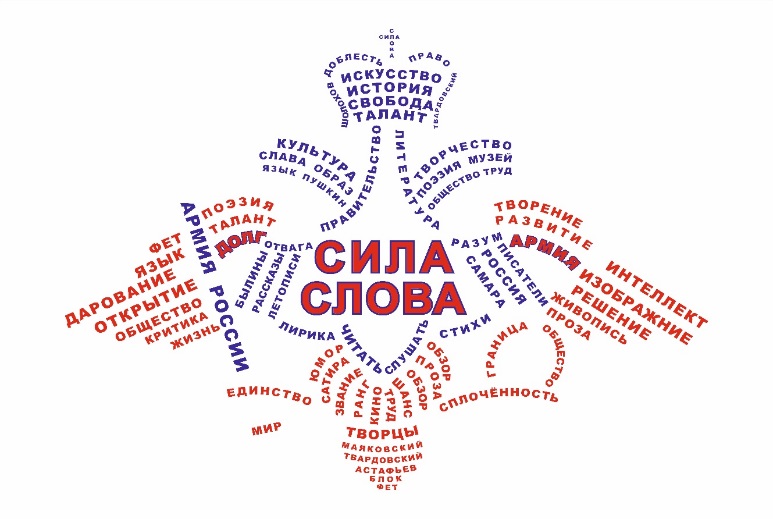 Эмблема была использована в качестве основной заставки на экране во время проведения гала-концерта. Кроме того, данное изображение было нанесено на предметы, которые раздавались участникам конкурса в качестве поощрительных призов (майки, блокноты, наградная продукция). 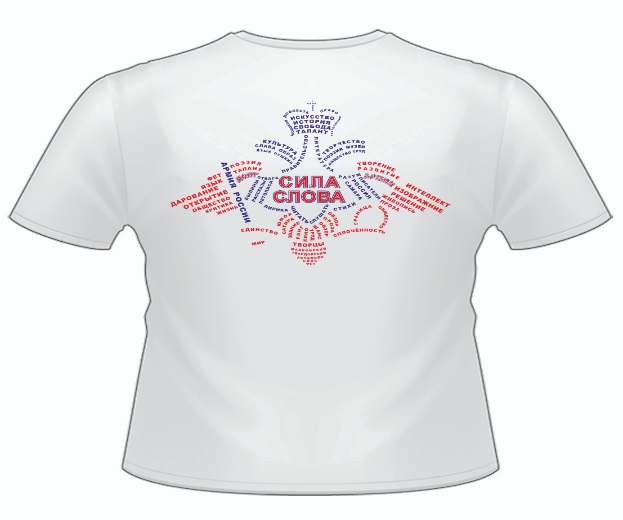 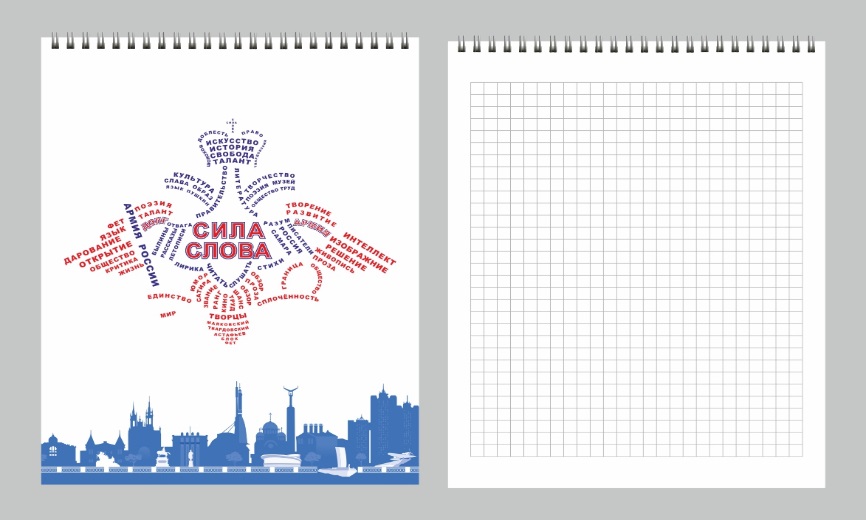 Основные рекомендации по итогам реализации проектаОрганизатору мероприятия необходимо опираться на общие принципы и приемы работы:- точно формулировать тему, идею мероприятия и гала-концерта, в частности;- отбирать художественные номера с точки зрения их эстетической зрелости и профессиональной подготовленности;- продумывать художественный образ концерта, его художественное содержание и строго его придерживаться;- разрабатывать декорационное оформление сценической площадки в рамках концепции мероприятия;-обеспечить четкую, слаженную работу всей творческой и технической группы, задействованной в реализации проекта.Важно при работе над проектом найти и определить такой художественный материал, который будет интересен основной массе зрителей. Те приемы, через которые будут поданы номера, играют большую роль при постановке гала-концерта. Найти новую форму, новое решение, пожалуй, главное для организатора такого рода мероприятия.  Подготовка к данного рода мероприятиям ведется заранее, то есть планируется по времени теми организациями и учреждениями, которые курируют, руководят и организуют данный вид творческого конкурса. Органы управления разрабатывают обоснованные документы, регламентирующие условия проведения смотра и формулируют задачи, среди которых могут быть следующие: 1. Создание инициативной группы или оргкомитета по проведению конкурса;2. Разработка положения о конкурсе;3. Приглашение будущих участников и работа с ними;4. Формирование жюри, системы оценки и поощрения;5. Определение места проведения;6.  Материально-техническое обеспечение. Для оценки качества представленных номеров, программ, работ создаётся компетентное жюри. В состав жюри включаются специалисты, пользующиеся авторитетом в соответствующих областях культуры и искусства по номинациям конкурсной программы, представленным в Положении. Решение жюри является определяющим для решения оргкомитета в распределении призовых мест и награждении победителей.Конкурсное исполнение оценивается жюри по следующим критериям:- выразительность и эмоциональность выступления;- соответствие произведения характеру исполнения;- артистичность, сценическая культура;- умение передать образ слушателю;- внешний образ исполнителя;- техника речи (общая внятность речи, дикция, логика звучащей речи).В содержании номеров должно отображаться положительное отношение к службе в армии, любовь к Родине, армейский быт, солдатская дружба и т.д. Особое внимание следует обращать на цензуру и корректную подачу материала. Участники должны соблюдать этикет поведения, внешнего вида, этику общения, культуру речи.ЗаключениеДля того, чтобы реализовать любое задуманное мероприятие, в первую очередь, нужно ответить себе   как организатору  на три вопроса: Что? Как? Для кого? Именно вокруг этих вопросов и выстраивается конструкция мероприятия. Для себя мы определили, что конкурс художественного чтения «Сила Слова» – это творческое соревнование в двух направлениях, которые раскрывают множественные вариации обращения со словом, а именно стихи и рэп. После этого определилась не только форма проведения, но и общая стилистика конкурсной части и гала-концерта. Когда создается новое мероприятие для людей определенной сферы деятельности, важно соблюдать эту индивидуальность и особую специфику, для того, чтобы это привлекало интерес и внимание. Нужно пытаться использовать все творческие и технические ресурсы для достижения цели. Здесь же мы и отвечаем на вопрос «для кого мы это делаем»? Данное мероприятие рассчитано в первую очередь на военнослужащих срочной службы и молодежь призывного возраста, чтобы заинтересовать их и показать, что армейская культура весьма разнообразна, и во время службы есть возможность проявить свои таланты. Негласным девизом конкурса стала фраза: «Армия России – это Армия Культуры». Проанализировав состоявшееся мероприятие, можно точно утверждать, что в творческую жизнь Армии России необходимо вносить новизну и работать, опираясь на традиции, но используя новые тенденции развития. Нужно поддерживать новое поколение, быть с ними на одной волне, и при этом прививать им любовь к Родине, службе в армии. Все вышеописанные приемы направлены на то, чтобы ответить на вопрос «В чем Сила слова?». И, подводя итоги, очевидно, сила в том, что словом мы можем создавать великое и долговечное, доносить до слушателей те идеи, которые создают единство и сплоченность. Через него мы способны выразить чувства и эмоции, передать истину и дать пищу для размышлений.                                               Автор режиссер Дома офицеров Самарского гарнизона                                                                                                            Минобороны России                                                                                                                              К. ВалькоПОЛОЖЕНИЕо проведении ХIII Всероссийского конкурса на лучшие результаты культурно-досуговой работы учреждений культурыРоссийской Федерации «ЗОЛОТОЙ СОКОЛ - 2019»В целях дальнейшего совершенствования деятельности учреждений культуры Минобороны России и других силовых министерств и ведомств, региональных и муниципальных учреждений культуры Российской Федерации, в интересах повышения престижа Вооруженных Сил Российской Федерации, в деле просвещения, обучения и воспитания личного состава Вооруженных Сил и граждан Российской Федерации средствами культурно-досуговой работы, привития чувства любви и преданности Родине, в рамках реализации государственной программы «Патриотическое воспитание граждан Российской Федерации на 2016 – 2020 годы» ,  методический   отдел   Центрального   Дома   Российской   Армии    имени  М.В.Фрунзе проводит конкурс на лучшие результаты культурно-досуговой деятельности учреждений культуры Российской Федерации .ЗАДАЧИ КОНКУРСА:         совершенствование методической деятельности учреждений культуры;развитие и совершенствование творческого потенциала учреждений культуры;выявление и распространение передового профессионального опыта культурно-досуговой деятельности;пропаганда новых культурно-досуговых форм, развитие инновационной деятельности;расширение спектра современных моделей информационной и организационно-методической деятельности;привитие чувства гордости за Вооруженные Силы у граждан Российской Федерации.НОМИНАЦИИ КОНКУРСАЛучшая методическая разработка (пособие);Лучший сценарий культурно-досугового мероприятия;Лучший видеосюжет о деятельности учреждения культуры;Лучший аналитический обзор организации работы учреждения культуры;Лучшая работа по организации шефства над военнослужащими и членами их семей.КРИТЕРИИ ОЦЕНКИ ДЕЯТЕЛЬНОСТИ ПО НОМИНАЦИЯМЛучшая методическая разработка:-цель и задачи, предназначение разработки;-актуальность, востребованность;-методическая и практическая обоснованность;-конкретность содержания и доступность для реализации;-практическая ценность и грамотность излагаемого материала.Лучший сценарий культурно-досугового мероприятия:- цель и задачи мероприятия, состав и количество участников;- ориентированность на местный культурный компонент;- оригинальность идеи, творческий подход, новизна решений, творческое  использование опыта работы;- неординарность концепции;- тематическая содержательность;- актуальность темы;- наглядность;- эстетика оформления.Лучший видеосюжет:- сюжет должен отображать роль учреждения культуры во всех сферах жизни и деятельности;- лаконично отразить идею поданного материала;- оригинальность идеи, творческий подход, новизна и творческое  использование опыта;- продолжительность видеоряда до 10 минут;- видеосюжет должен представлять смонтированный режиссером ролик.В данной номинации будет проходить интернет-голосование на сайте Центрального Дома Российской Армии для присуждения «Приза зрительских симпатий» с 15 по 31 октября 2019 года. Приз будет вручаться учреждению, набравшему большее количество голосов. Итоги голосования будут оглашены на церемонии награждения победителей и дипломантов конкурса.Лучший аналитический обзор:- выполнение целей и задач по методическому обеспечению деятельности учреждений культуры;- организация работы учреждения культуры по духовно-нравственному, военно-патриотическому и эстетическому воспитанию граждан Российской Федерации.Лучшая работа по организации шефства над военнослужащими и членами их семей:- цели и задачи; - направленность и содержание работы;- уровень взаимодействия с шефскими организациями;- оригинальность, новизна подходов, творческое использование опыта;- практическая ценность деятельности.РУКОВОДСТВО КОНКУРСАДля организации работы и подведения итогов конкурса создаются оргкомитет и жюри.ПОРЯДОК ПРОВЕДЕНИЯ КОНКУРСАПрием заявок на участие в конкурсе и конкурсных материалов осуществляется с 16 ноября 2018 г. по 1 октября 2019 года.Отборочный период – с 1 октября по 15 октября 2019 года.Подведение итогов конкурса и награждение победителей                                        и дипломантов – ноябрь 2019 года.При подготовке материалов на конкурс следует учесть следующие даты: 100-летие со дня рождения Д.А.Гранина; проведение в Российской Федерации в 2019 году Года театра, а также привлечение при проведении мероприятий патриотической направленности Всероссийского детско-юношеского движения «ЮНАРМИЯ». ОРГАНИЗАЦИОННЫЕ ВОПРОСЫНа конкурс принимаются методические разработки, сценарии и творческие проекты на бумажных или электронных носителях в формате Microsoft Word (А4), видеоматериалы (до 10 минут) на DVD-носителях в формате AVI или MP4, mpeq. по адресу: . Москва, Суворовская пл., дом 2. Центральный Дом Российской Армии, методический отдел, телефон 8 (495) 681-28-07, е-mail:  cdra@mil.ru.По каждой номинации принимается только одна работа. Обязательно заполнение заявки на участие в конкурсе и для военных учреждений культуры наличие информационной справки о совершенствовании	методического обеспечения деятельности учреждений культуры (приказ № 24 от 31 июля 2018 г.). Начальник методического отдела  				Д.ХробостовВ ЖЮРИ КОНКУРСА«ЗОЛОТОЙ СОКОЛ»З А Я В К АВ соответствии с Положением конкурса на лучшие практические результаты культурно-досуговой деятельности учреждений культуры Российской Федерации «Золотой сокол» прошу включить для участия в нем:___________________________      ______________         _______________________ руководитель учреждения			подпись				ФИО«___» ________ 201_ годаСОДЕРЖАНИЕ:Приглашаем к диалогу……………………………………………………3Итоги XII Всероссийского конкурса на лучшие практические результаты культурно-досуговой деятельности учреждений культуры Российской Федерации «Золотой сокол-2018»……………………………………………………..4 Сценарий музыкального спектакля для военнослужащих Черноморского флота, членов семей военнослужащих и жителей города: «Военная тайна» к 100-летию создания Рабоче-Крестьянской Красной Армии…………………………………. 9Популяризация службы в Армии России посредством современной культуры на примере проведения фестиваля художественного чтения «Сила Слова» в Доме офицеров Самарского гарнизона……………………………….24Положение о проведении ХIII Всероссийского конкурса на лучшие результаты культурно-досуговой работы учреждений культурыРоссийской Федерации  «ЗОЛОТОЙ СОКОЛ - 2019»…………………33Заявка на участие в конкурсе…………………………………………… 36Цели:воспитывать чувство патриотизма, гордости за Отчизну;сформировать образ истинного патриота и защитника Родины;познакомить зрителей с историей страны и её Вооруженных Сил;способствовать формированию активной жизненной позиции, решению основных задач в области патриотического воспитания военнослужащих. полное наименование учреждения (министерство, ведомство, вид, род войск, управление)полное наименование учреждения (министерство, ведомство, вид, род войск, управление)полное наименование учреждения (министерство, ведомство, вид, род войск, управление)полное наименование учреждения (министерство, ведомство, вид, род войск, управление)полное наименование учреждения (министерство, ведомство, вид, род войск, управление)полное наименование учреждения (министерство, ведомство, вид, род войск, управление)почтовый адрес:почтовый адрес:телефон:телефон:телефон:телефон:электронная почта:электронная почта:должность, звание, ФИО руководителя учреждения (полностью)должность, звание, ФИО руководителя учреждения (полностью)должность, звание, ФИО руководителя учреждения (полностью)должность, звание, ФИО руководителя учреждения (полностью)должность, звание, ФИО руководителя учреждения (полностью)должность, звание, ФИО руководителя учреждения (полностью)телефон:телефон:телефон:телефон:электронная почта:электронная почта:номинация: *регистр. номер №________номинация: *регистр. номер №________тема:тема:автор, руководитель проекта  (ФИО, должность полностью)автор, руководитель проекта  (ФИО, должность полностью)автор, руководитель проекта  (ФИО, должность полностью)автор, руководитель проекта  (ФИО, должность полностью)автор, руководитель проекта  (ФИО, должность полностью)телефон:телефон:телефон:электронная почта:электронная почта:электронная почта:номинация: *регистр. номер №________номинация: *регистр. номер №________тема:тема:автор, руководитель проекта  (ФИО, должность полностью)автор, руководитель проекта  (ФИО, должность полностью)автор, руководитель проекта  (ФИО, должность полностью)автор, руководитель проекта  (ФИО, должность полностью)автор, руководитель проекта  (ФИО, должность полностью)телефон:телефон:телефон:электронная почта:электронная почта:электронная почта:номинация: *регистр. номер №________номинация: *регистр. номер №________тема:тема:автор, руководитель проекта  (ФИО, должность полностью)автор, руководитель проекта  (ФИО, должность полностью)автор, руководитель проекта  (ФИО, должность полностью)автор, руководитель проекта  (ФИО, должность полностью)автор, руководитель проекта  (ФИО, должность полностью)телефон:телефон:электронная почта:электронная почта:номинация: *регистр. номер №________номинация: *регистр. номер №________тема:тема:автор, руководитель проекта  (ФИО, должность полностью)автор, руководитель проекта  (ФИО, должность полностью)автор, руководитель проекта  (ФИО, должность полностью)автор, руководитель проекта  (ФИО, должность полностью)автор, руководитель проекта  (ФИО, должность полностью)телефон:телефон:электронная почта:электронная почта:дополнительная информация:дополнительная информация: